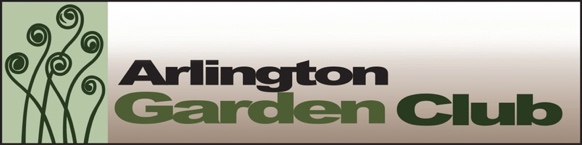 Announcing the…Arlington Garden Club ScholarshipFor students interested in Horticulture, Agriculture,Biology, Forestry, Husbandry or Environmental Science.The Annual Scholarship has been established by Arlington Garden Club to promote academics by providing financial assistance for deserving students at any accredited college, university or technical school.This Scholarship of up to $2,500 is conditioned upon the following terms, provisions and guidelines:SCHOLARSHIP AMOUNT up to $2,500The amount of each scholarship award shall be up to $2,500, which is disbursed to the University, College or Technical School at fall quarter. CRITERIA FOR AWARDSScholarships shall be based on the following criteria:Candidates will be enrolled or accepted at an accredited university, college or technical school and meet all the department requirements to be a student in good standing.Candidates will be interested in a degree of one of the following:  Horticulture, Agriculture, Biology, Forestry, Husbandry or Environmental Science.Candidates must be a 2024 graduate from Arlington, Darrington, Granite Falls, Lakewood, Lake Stevens, Marysville Getchell, Marysville Pilchuck, Stanwood or alternative high schools in these districts. SELECTION PROCESSThe Arlington Garden Club scholarship committee shall select the award recipient(s).(If there are no qualified applicants, the funds will be carried over until a qualified recipient can be identified.)NONDISCRIMINATION OF RECIPEINTSNo person shall be denied the scholarship based on: race, religion, creed, color, nationalorigin, age, sex, marital status or disability.OTHER DONATIONSPersons desiring to contribute to the Arlington Garden Club Scholarship Fund in any mannershall be welcomed to do so; however, such persons shall not be deemed parties to this agreement for any purpose.PROCEDUREApplicants must follow the time lines and procedures described in the Application.